   STEM liga pobjednici 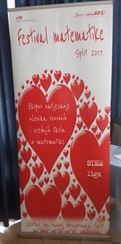 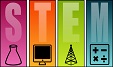 Na stranicama Centra za razvoj obrazovanja CROST objavljeni su pobjednici STEM lige 2016./2017. Među pobjednicima se nalaze i ekipe iz naše škole i to u sve tri kategorije osnovnih škola:                – KOLIBRIĆI (3. i 4.razred) – 2. mjesto                - LASTAVICE (5. i 6. razred) – 3. mjesto                - GRDELINI (7. i 8. razred) – 3. mjestoSvim našim učenicima čestitamo na uspjehu, upornosti i trudu!U prilogu su liste s pobjednicima i pohvaljenim učenicima.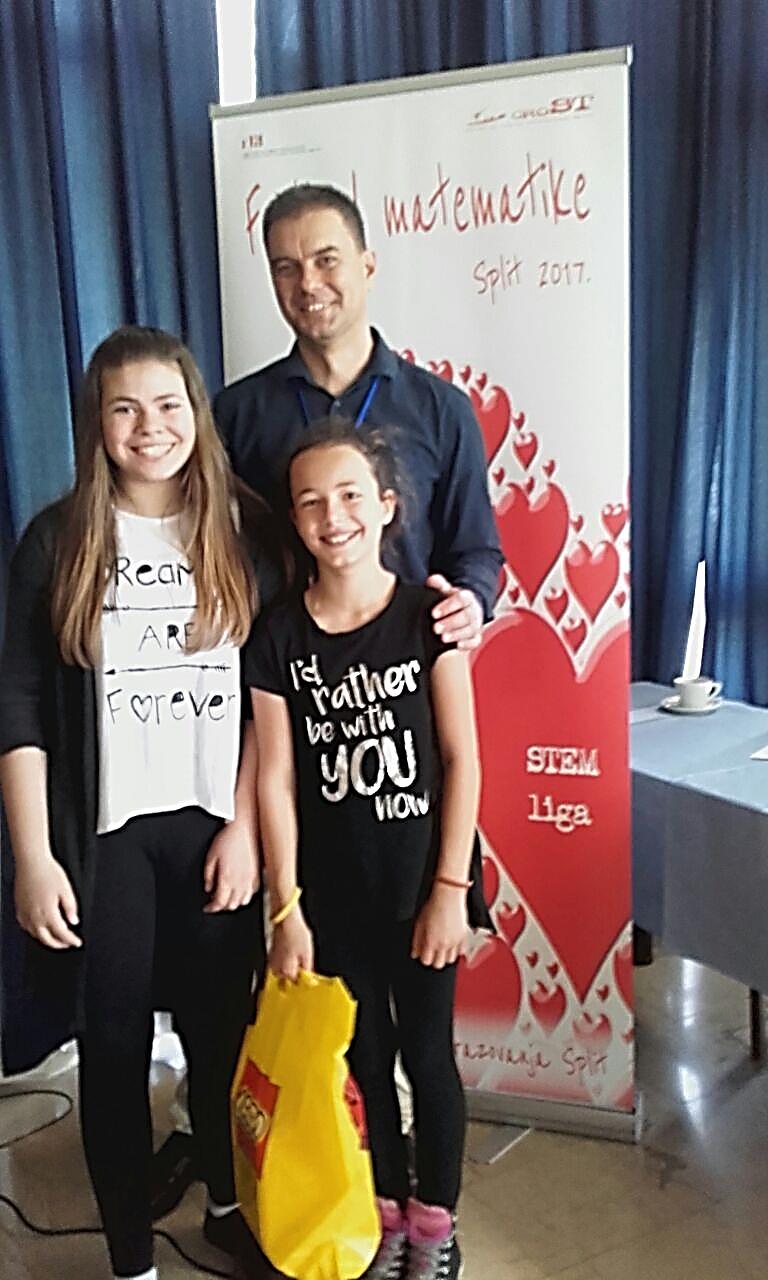 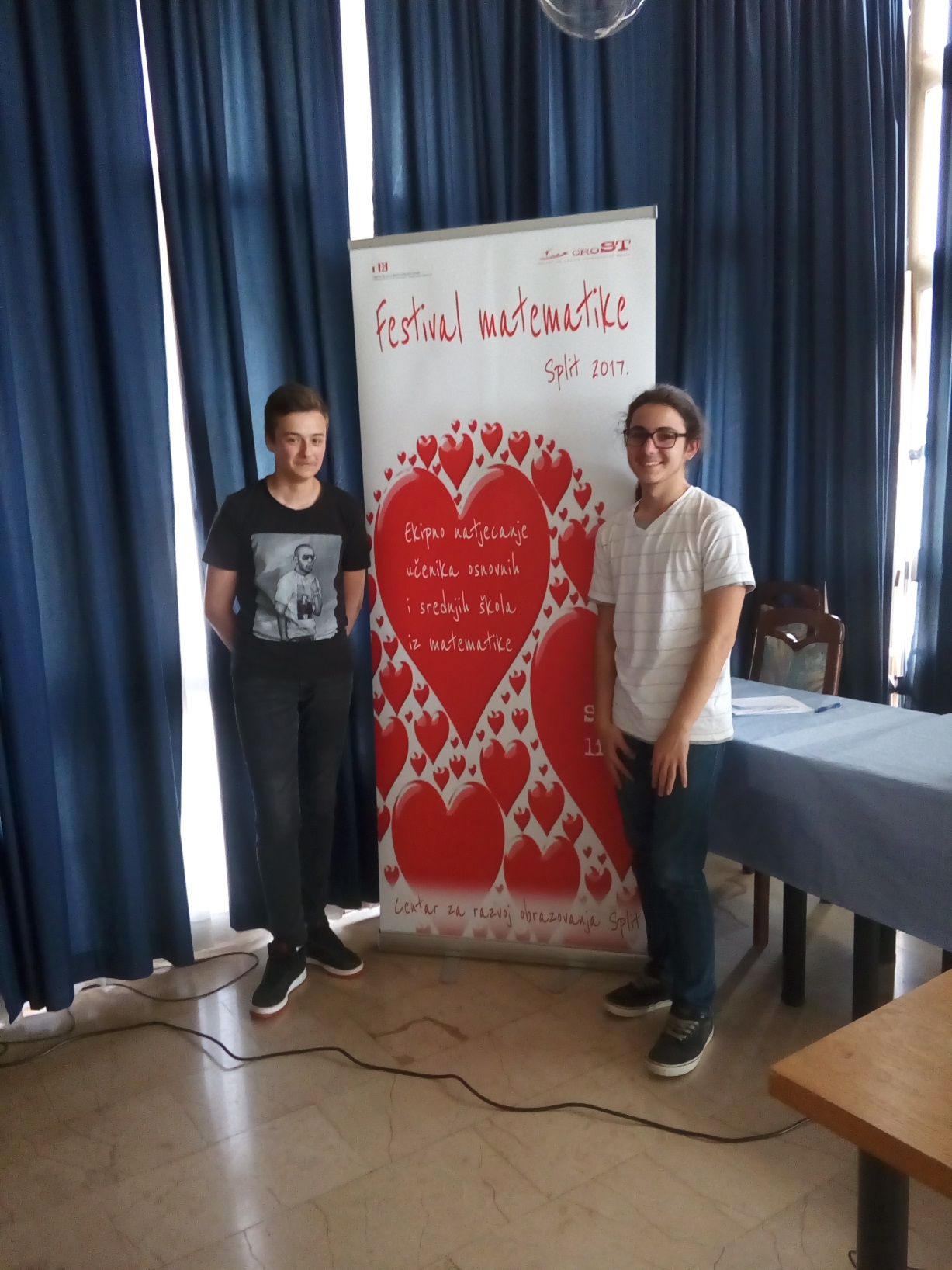 KOLIBRIĆI KOLIBRIĆI KOLIBRIĆI KOLIBRIĆI KOLIBRIĆI Br.Ime i prezimeIme i prezimeŠkolaMentori1.Niko RagužKlea ŠabanovićOŠ V. Nazora, CrikvenicaGordana Dodlek2.Ivano ŠperandaPetar ČaljkušićOŠ MertojakMarijana Šperanda3.Mateo GoldašićAntonio BukovacOŠ BarilovićBarica BanjavčićLASTAVICE LASTAVICE LASTAVICE LASTAVICE LASTAVICE Br.Ime i prezimeIme i prezimeŠkolaMentori1.Veronika DovijanićAnja SardelićOŠ BlatoAlen Andrijić2.Leona PavetićGabrijela PavetićOŠ Stjepana Radića, Brestovec OrehovičkiMaja Trbušić3.Klara KlanacPaola DumanićOŠ MertojakJadranka IvanušićGRDELINI GRDELINI GRDELINI GRDELINI GRDELINI Br.Ime i prezimeIme i prezimeŠkolaMentori1.Matej VojvodićLaura MihokovićOŠ Sveta NedjeljaPetra Markanović2.Franjo DugorepecJakov TušekOŠ Ksavera Šandora Gjalskog, ZabokVišnja Škreblin Valić, Irena Ivanuš, Nino Koncul3.Duje ŠtolfaKarlo NevešćaninOŠ MertojakLovorka Krstulović